Kristallisation einer SchmelzeMaterialien: 		Duranreagenzglas, Stativ und Klemmen, Thermometer, Brenner, Glasstab, FeuerzeugChemikalien:		Natriumthiosulfat-PentahydratDurchführung: 		Das kristalline Natriumthiosulfat-Pentahydrat wird etwa 3 cm hoch in das Duranreagenzglas eingefüllt und vorsichtig geschmolzen. Das Thermometer wird in das erwärmte Natriumthiosulfat-Pentahydrat gestellt. Wenn dieses auf etwa Zimmertemperatur abgekühlt ist, kann ein Impfkristall hinein gegeben werden. Der Temperatur-Zeit-Verlauf wird gemessen und grafisch dargestellt.Beobachtung:		Während die Schmelze kristallisiert, steigt ihre Temperatur.Deutung: 		Natriumthiosulfat-Pentahydrat ist ein leicht lösliches Salz. Wird die Natriumthiosulfat-Pentahydrat-Schmelze nun bis unter ihren Schmelzpunkt von 48 °C abgekühlt, entsteht eine übersättigte Lösung. Durch Erschütterung oder Impfkristalle kristallisiert das Natriumthiosulfat aus. Wärme, die beim Schmelzen zugeführt wurde, wird wieder freigesetzt. Die Temperatur steigt wieder etwa bis zum Schmelzpunkt an. Die Reaktion ist exotherm.Entsorgung:			Natriumthiosulfat-Pentahydrat kann entweder in kristalliner Form aufgehoben werden, um den Versuch erneut durchzuführen oder im Behältnis für schwermetallhaltige Abfälle entsorgt werden.Literatur:		R. Herbst-Irmer, Anorganisch-Chemisches Praktikum, Praktikumsskript 2013, Georg-August Univeristät Göttingen, S. 29ff.GefahrenstoffeGefahrenstoffeGefahrenstoffeGefahrenstoffeGefahrenstoffeGefahrenstoffeGefahrenstoffeGefahrenstoffeGefahrenstoffeNatriumthiosulfat-PentahydratNatriumthiosulfat-PentahydratNatriumthiosulfat-Pentahydrat------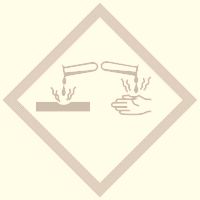 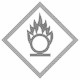 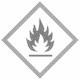 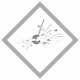 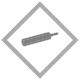 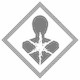 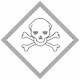 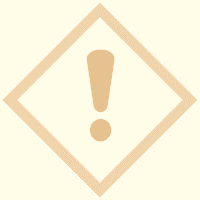 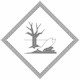 